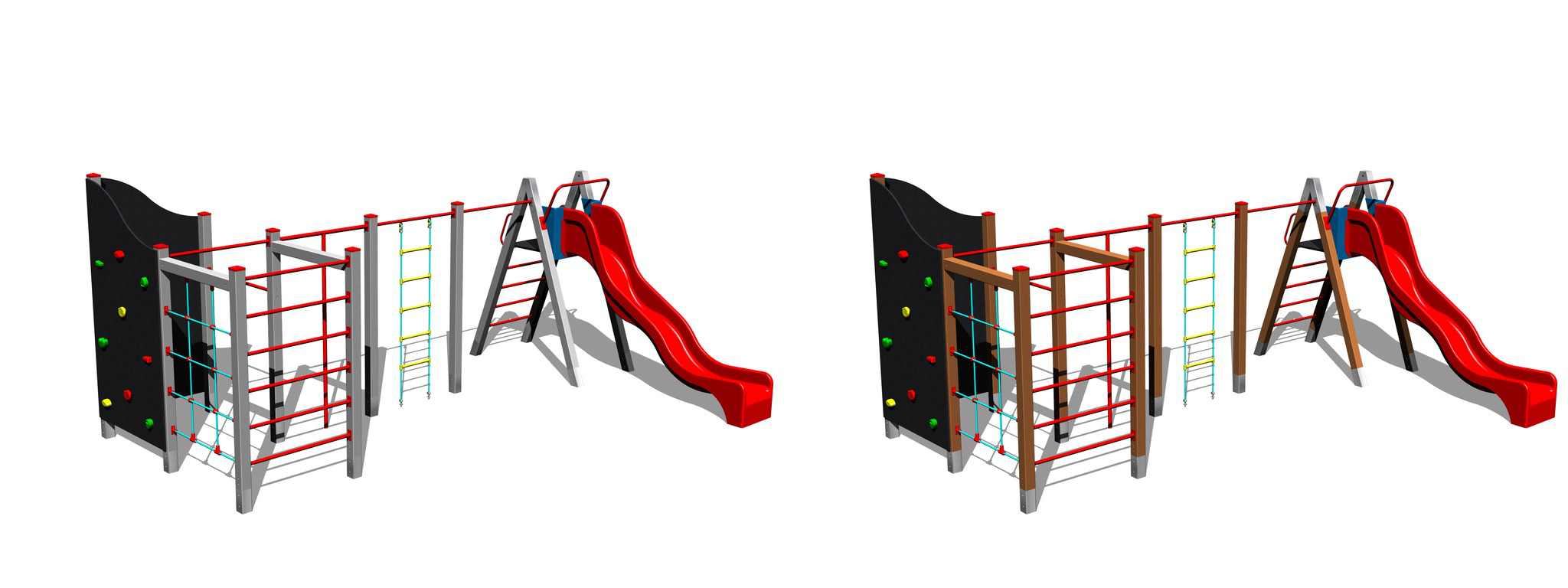 Šplhací sestava - celokovová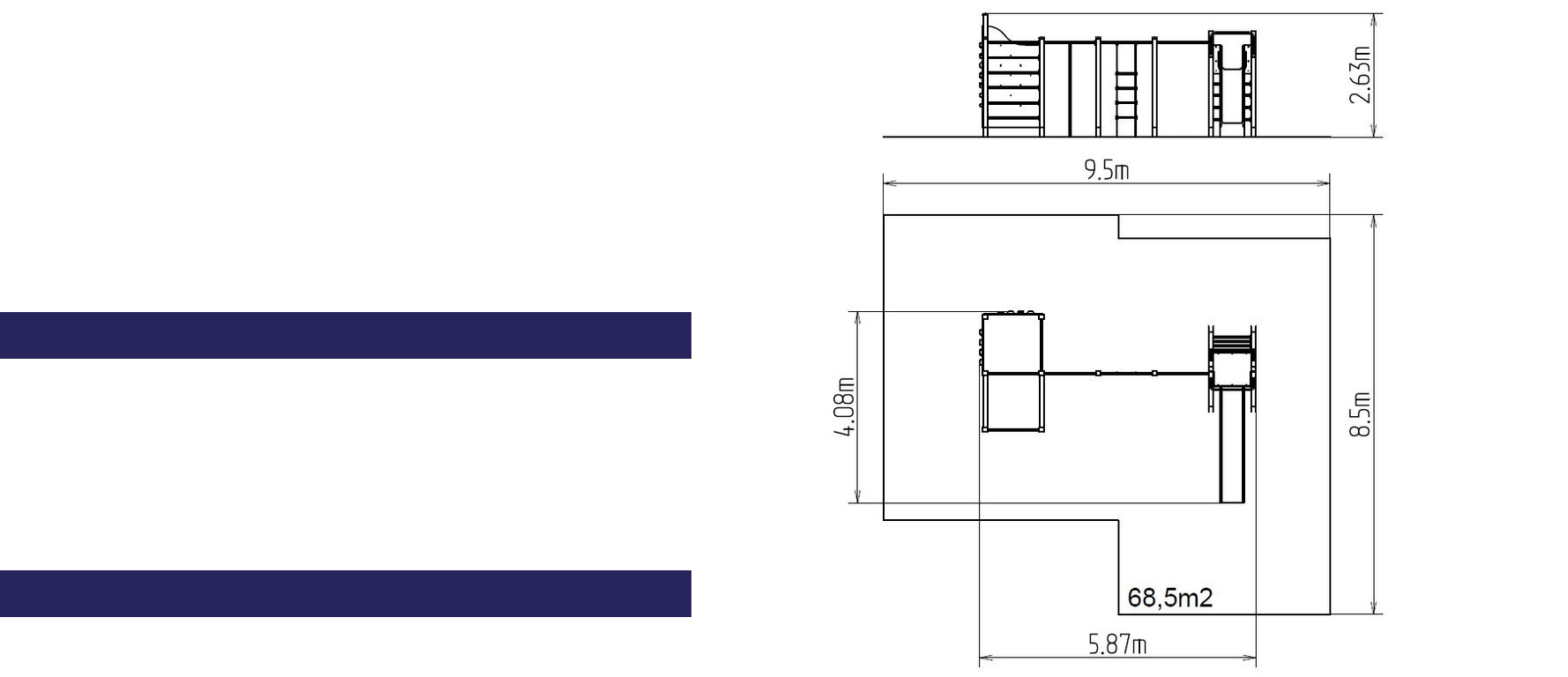 MateriálPlastové části - HDPE, polyamidKovové části - konstrukční ocelLana a sítě - polypropylen s vnitřním ocelovým jádremHorolezecké chyty - křemičitý písek + epoxidová pryskyřiceHorolezecká stěna - vodovzdorná překližkaSkluzavka - laminátPodesta - vodovzdorná překližkaPovrchová úpravaPrášková vypalovaná barva KOMAXIT Žárové zinkováníPopisNosná konstrukce šplhací sestavy je vyrobena z konstrukční oceli (kovový profil 100 x 100 mm), která je proti korozi chráněna povrchovou úpravou zinkováním, čímž se docílí velmi výrazného prodloužení životnosti herního prvku a vypalovanou barvou KOMAXIT dle odstínu RAL. Tyto konstrukce jsou uloženy do betonového lože. Veškeré další kovové prvky jsou také upravovány zinkováním a vypalovanou barvou KOMAXIT dle odstínu RAL.Lana a sítě jsou vyrobeny z materiálu HERKULES (16 mm lana z polypropylenu s vnitřním ocelovým jádrem) a jsou spojovány plastovými spoji. Skluzavka je vyrobena z třívrstvého laminátu. Čelo skluzavky je vyrobeno z vysoce kvalitního plastu HDPE (vysokotlaký, celoprobarvený polyetylen, který se vyznačuje vysokou barevnou stálostí, odolnosti proti UV záření a hlavně bezpečností, protože je nelámavý a nehrozí tak žádné nebezpečí zranění dětí ostrými úlomky). Podesta je vyrobena z vodovzdorné překližky určené pro venkovní prostředí nebo na přání zákazníka z HDPE. Lezecká stěna je vyrobena z vodovzdorné překližky určené pro venkovní prostředí. Horolezecké chyty jsou vyrobeny z křemičitého písku a epoxidové pryskyřice - to zaručuje dlouhou životnost, stálobarevnost i šetrný povrch pro kůži na rukou. Veškerý spojovací materiál je pozinkovaný nebo nerezový.Vybavení2x lezecká stěna, šplhací síť, žebřiny, šplhací tyč, hrazda, lanový žebřík, šikmý žebříkový výstup s kovovými nášlapy, skluzavka, 2x madlo.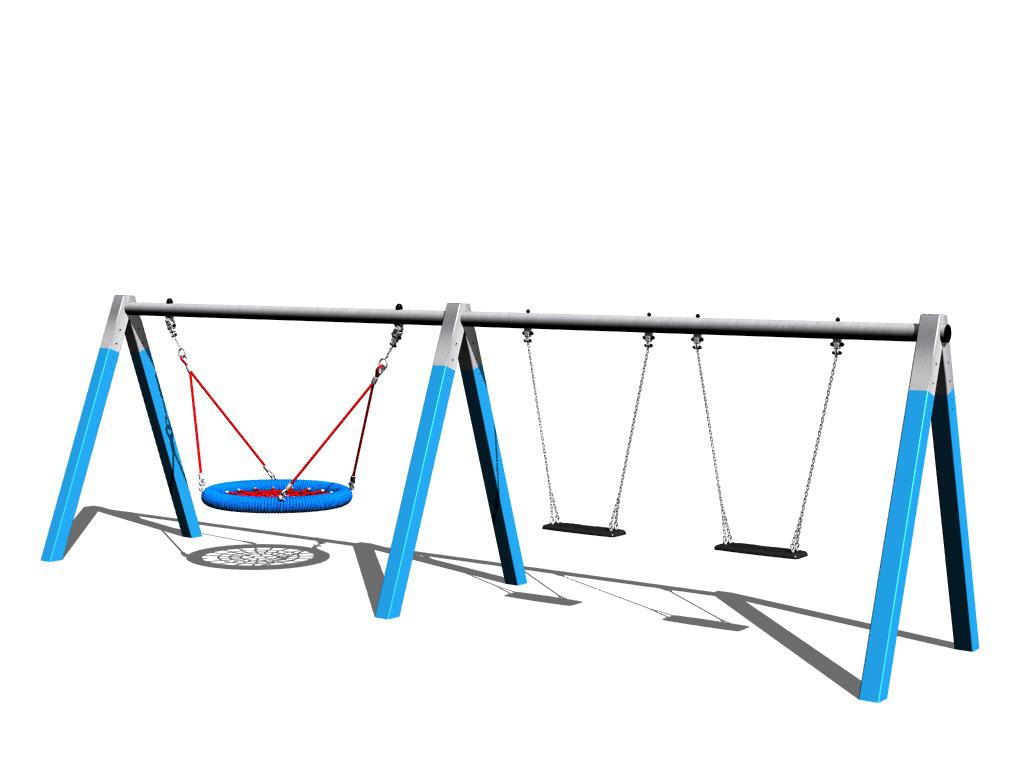 Řetězová trojhoupačka - celokovová (v.p. 1 m)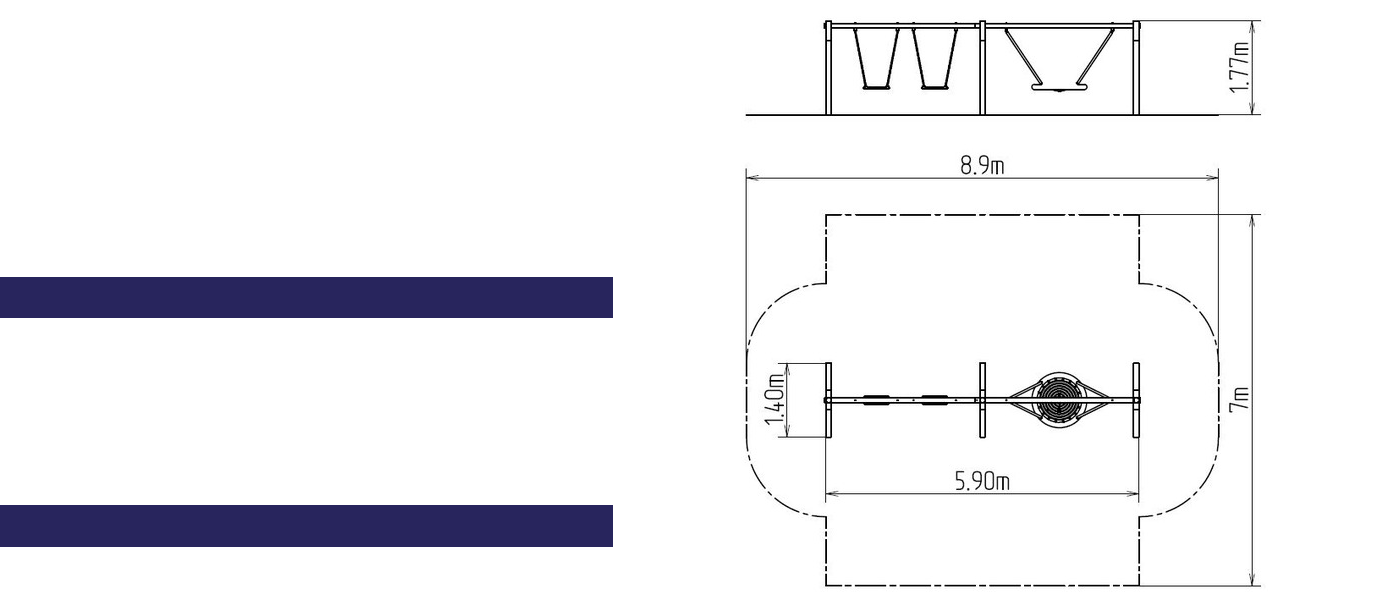 MateriálKovové části - konstrukční ocelLana závěsná "HNÍZDO" - polypropylen s vnitřním ocelovým jádremSedátko "HNÍZDO" - polypropylen z vysokopevnostního vláknaPovrchová úpravaPrášková vypalovaná barva KOMAXIT Žárové zinkováníPopisNosná konstrukce trojhoupačky je vyrobena z konstrukční oceli (kovový profil 100 x 100 mm), která je proti korozi chráněna povrchovou úpravou zinkováním, čímž se docílí velmi výrazného prodloužení životnosti herního prvku a vypalovanou barvou KOMAXIT dle odstínu RAL. Tyto konstrukce jsou uloženy do betonového lože. Veškeré další kovové prvky jsou také upravovány zinkováním a vypalovanou barvou KOMAXIT dle odstínu RAL.Houpačky jsou zavěšeny pomocí pozinkovaných řetězů na kovovém nosníku. Sedátka Normal houpaček jsou ocelová, obalená měkkou a pohodlnou pryží. Sedátko „Hnízdo” je vyrobeno z polypropylenového lana z vysokopevnostního vlákna. Závěsná lana jsou vyrobena z materiálu HERKULES (16 mm lana z polypropylenu s vnitřním ocelovým jádrem). Veškerý spojovací materiál je pozinkovaný nebo nerezový.Vybavení1x sedátko „Hnízdo” - průměr 1 m, 2x sedátko Normal, 1x kovový nosník (pozink). 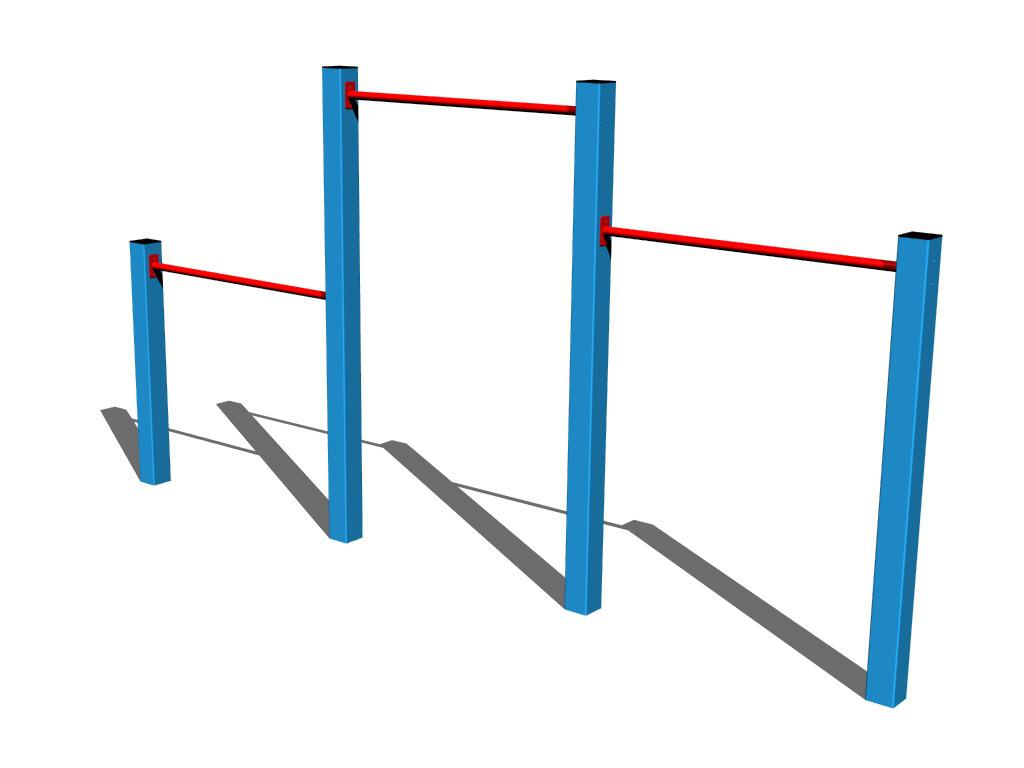 Trojhrazda - celokovová (v.p. 1,5 m)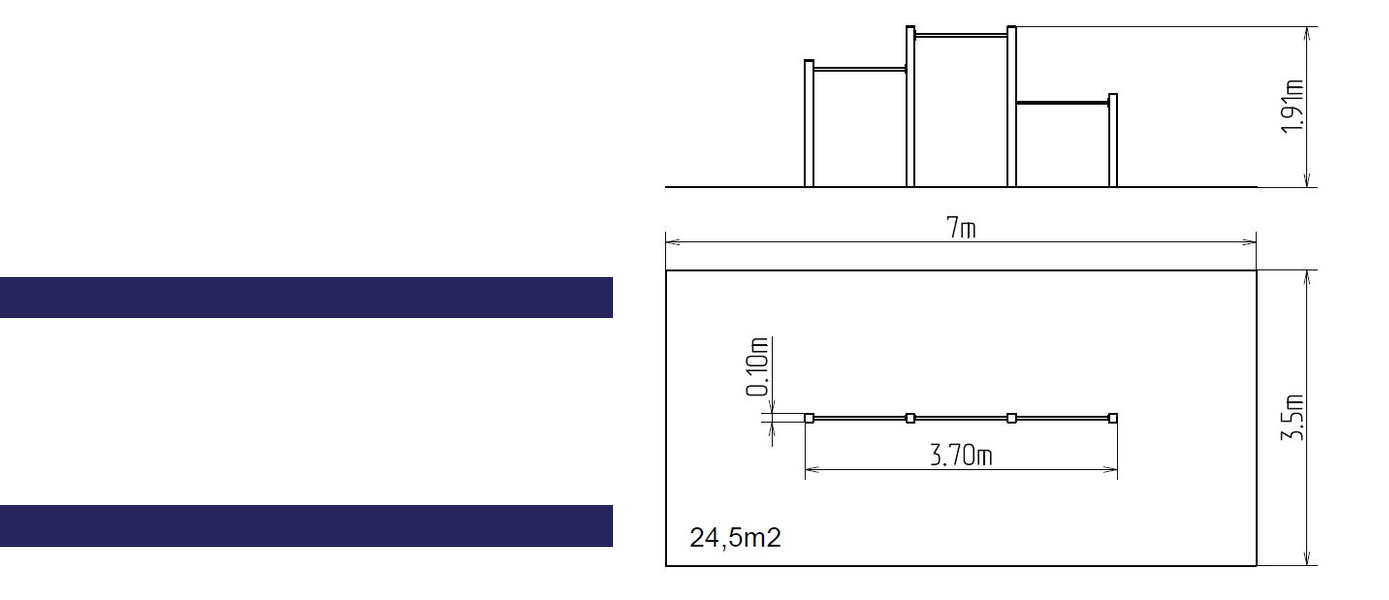 MateriálKovové části - konstrukční ocelPovrchová úpravaPrášková vypalovaná barva KOMAXIT Žárové zinkováníPopisNosná konstrukce trojhrazdy je vyrobena z konstrukční oceli (kovový profil 100 x 100 mm), která je proti korozi chráněna povrchovou úpravou zinkováním, čímž se docílí velmi výrazného prodloužení životnosti herního prvku a vypalovanou barvou KOMAXIT dle odstínu RAL. Tyto konstrukce jsou uloženy do betonového lože. Veškeré další kovové prvky jsou také upravovány zinkováním a vypalovanou barvou KOMAXIT dle odstínu RAL.Trojhrazda je konstruována s ohledem na vysoké namáhání a dlouhou životnost. Veškerý spojovací materiál je pozinkovaný nebo nerezový.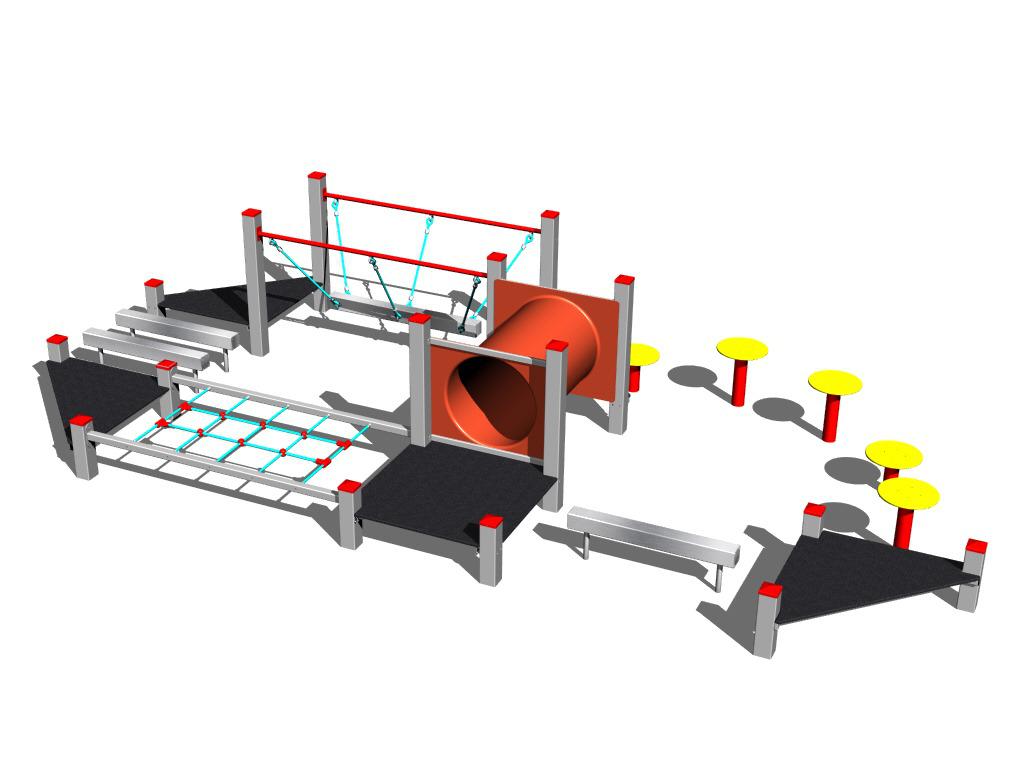 Stezka dovednosti - celokovová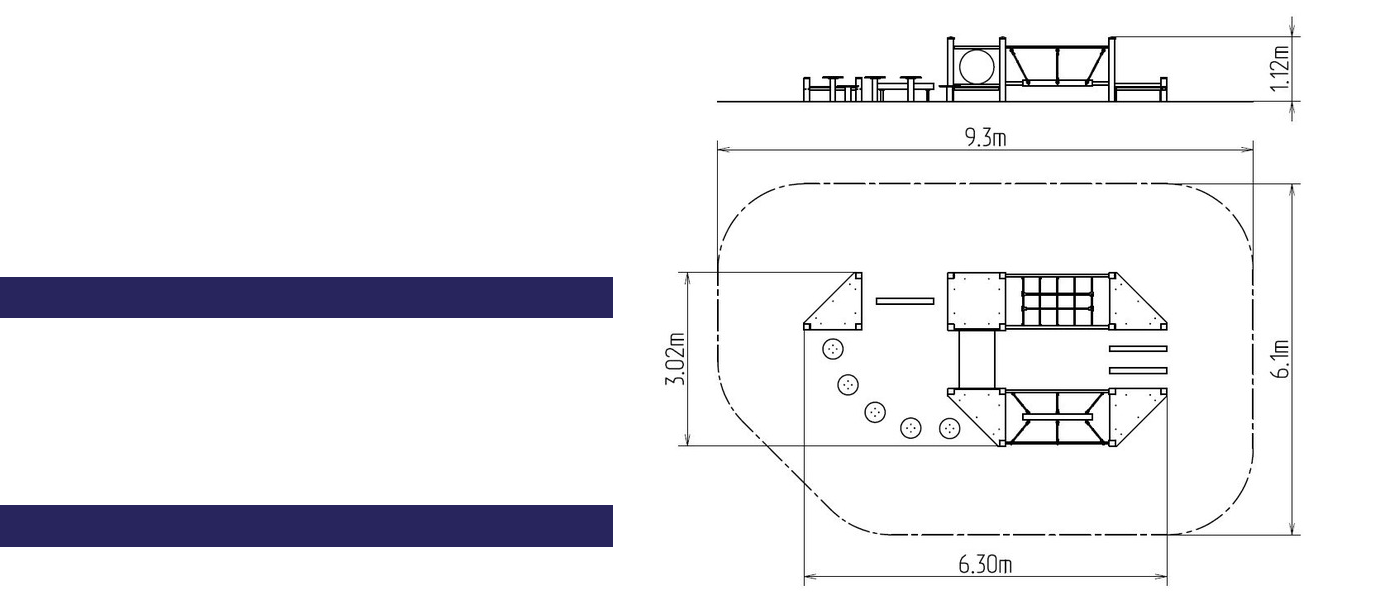 MateriálKovové části - konstrukční ocelDřevěné části - vodovzdorná překližkaLana a sítě - polypropylen s vnitřním ocelovým jádremPlastové části - HDPE, polyamidTunel - laminátPovrchová úpravaPrášková vypalovaná barva KOMAXIT Žárové zinkováníPopisNosná konstrukce stezky dovednosti je vyrobena z konstrukční oceli (kovový profil 100 x 100 mm), která je proti korozi chráněna povrchovou úpravou zinkováním, čímž se docílí velmi výrazného prodloužení životnosti herního prvku a vypalovanou barvou KOMAXIT dle odstínu RAL. Nosná konstrukce stepů je vyrobena z konstrukční oceli o průměru 89 mm, která je proti korozi chráněna povrchovou úpravou zinkováním, čímž se docílí velmi výrazného prodloužení životnosti herního prvku a vypalovanou barvou KOMAXIT dle odstínu RAL. Tyto konstrukce jsou uloženy do betonového lože. Veškeré další kovové prvky jsou také upravovány zinkováním a vypalovanou barvou KOMAXIT dle odstínu RAL.Lana a sítě jsou vyrobeny z materiálu HERKULES (16 mm lana z polypropylenu s vnitřním ocelovým jádrem) a jsou spojována plastovými spoji. Prolézací tunel je vyroben z laminátu, který je UV stabilní a vyznačuje se vysokou barevnou stálostí. Desky stepů jsou vyrobeny z vysoce kvalitního plastu HDPE (vysokotlaký, celoprobarvený polyetylen, který se vyznačuje vysokou barevnou stálostí, odolnosti proti UV záření a hlavně bezpečností, protože je nelámavý a nehrozí tak žádné nebezpečí zranění ostrými úlomky). Podesty jsou vyrobeny z vodovzdorné překližky určené pro venkovní prostředí nebo na přání zákazníka z HDPE. Veškerý spojovací materiál je pozinkovaný nebo nerezový.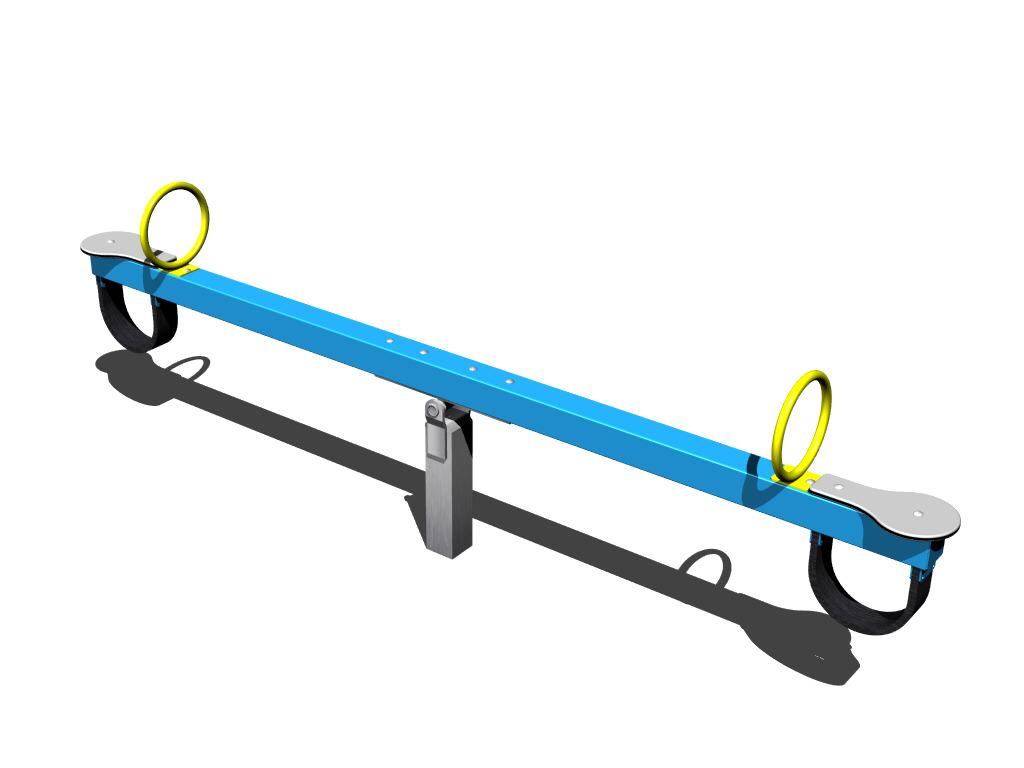 Vahadlová dvojhoupačka - celokovová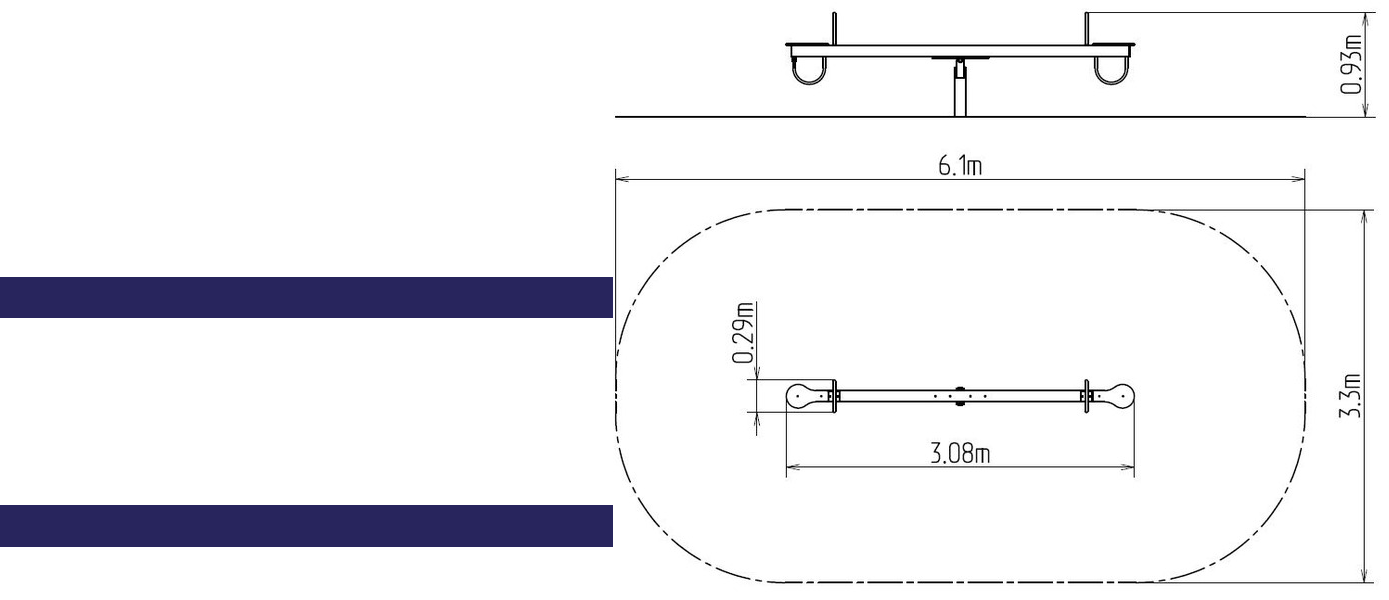 MateriálKovové části - konstrukční ocelPlastové části - HDPEPovrchová úpravaPrášková vypalovaná barva KOMAXIT Žárové zinkováníPopisRameno houpačky je vyrobeno z konstrukční oceli (kovový profil 100 x 100 mm), která je proti korozi chráněna povrchovou úpravou zinkováním, čímž se docílí velmi výrazného prodloužení životnosti herního prvku a vypalovanou barvou KOMAXIT dle odstínu RAL, je ukotvena vratovými šrouby do nosné konstrukce. Nosná konstrukce houpačky je ocelová a je proti korozi chráněna žárovým zinkováním a uložena do betonového lože.Sedáky jsou vyrobeny z vysoce kvalitního plastu HDPE (vysokotlaký, celoprobarvený polyethylen, který se vyznačuje vysokou barevnou stálostí, odolností proti UV záření a hlavně bezpečností, protože je nelámavý a nehrozí tak žádné nebezpečí zranění dětí ostrými úlomky).Madla jsou ocelová a jsou upravena zinkováním a vypalovanou práškovou barvou KOMAXIT dle odstínu RAL. Houpačka je konstruována s ohledem na vysoké namáhání a dlouhou životnost. Nárazy jsou tlumeny pryžovými dorazy. Veškerý spojovací materiál je pozinkovaný nebo nerezový..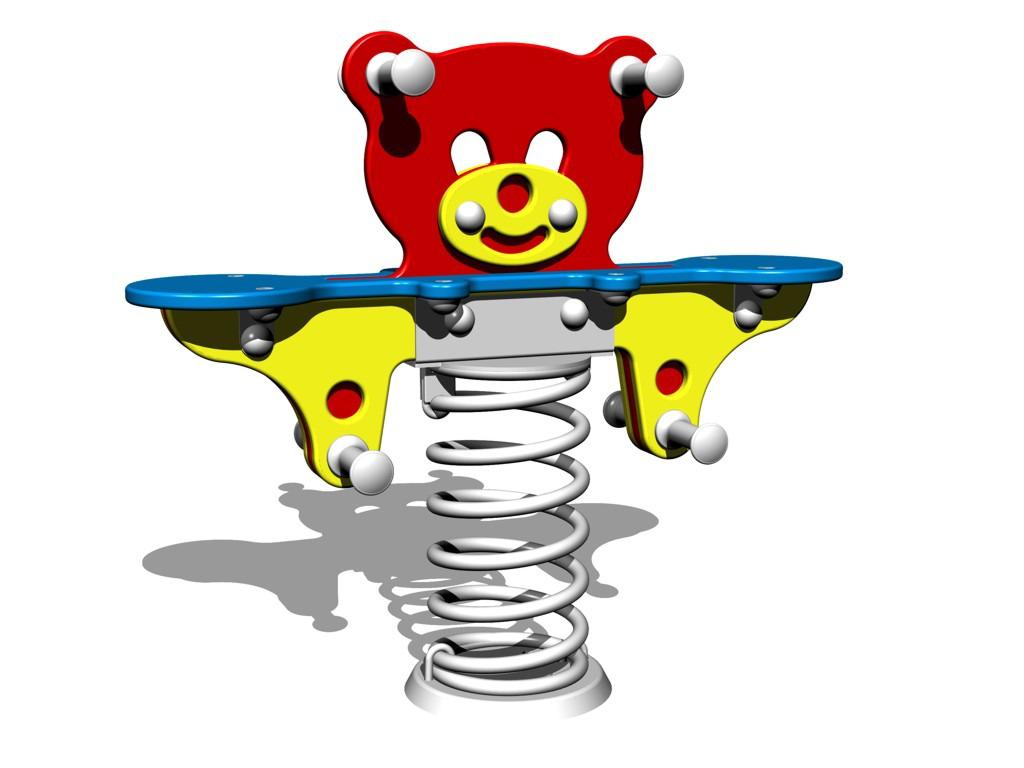 Houpadlo na pružině - MEDVĚD 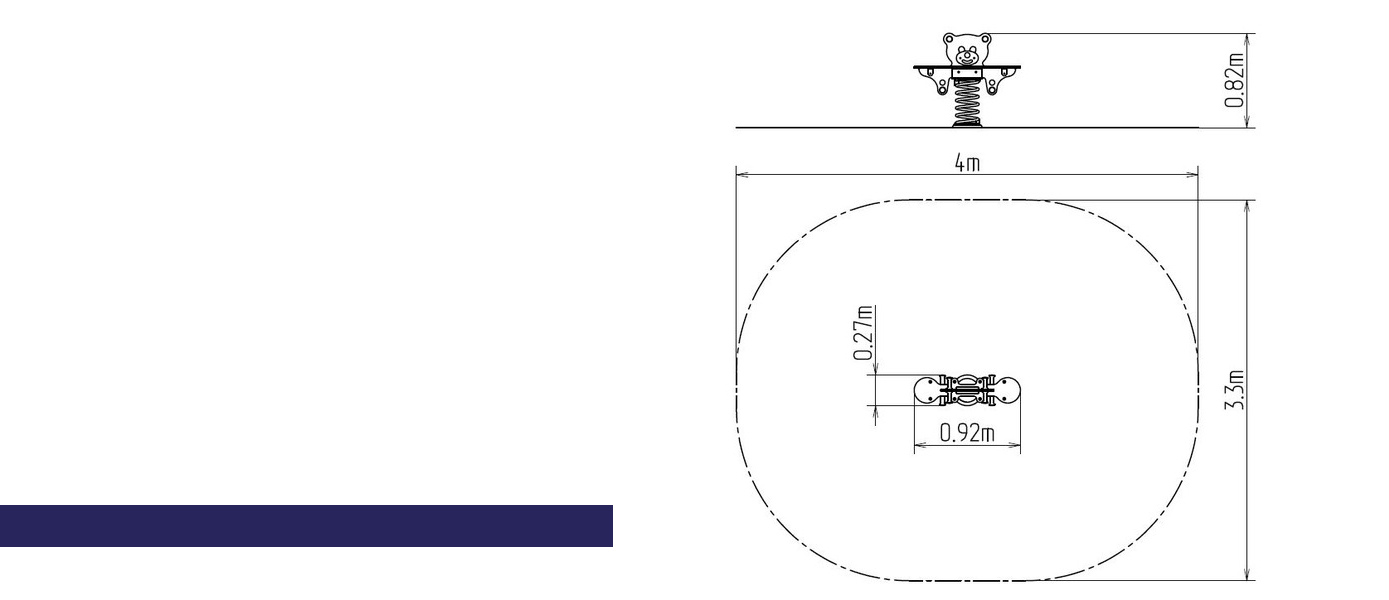 Plastové části - HDPE Kovové díly - konstrukční ocel' Pružina - speciální pružinářská ocelPovrchová úpravaPrášková vypalovaná barva KOMAXIT Žárové zinkováníPopisTělo houpadla a sedátko jsou vyrobeny z vysoce kvalitního plastu HDPE (vysokotlaký celoprobarvený polyetylen, který se vyznačuje vysokou barevnou stálostí, odolností proti UV záření a hlavně bezpečností, protože je nelámavý a nehrozí tak žádné nebezpečí zranění dětí ostrými úlomky).Pružina houpadla je vyrobena ze speciální pružinářské oceli a je upravená vypalovanou práškovou barvou KOMAXIT. Veškerý spojovací materiál je pozinkovaný nebo nerezový.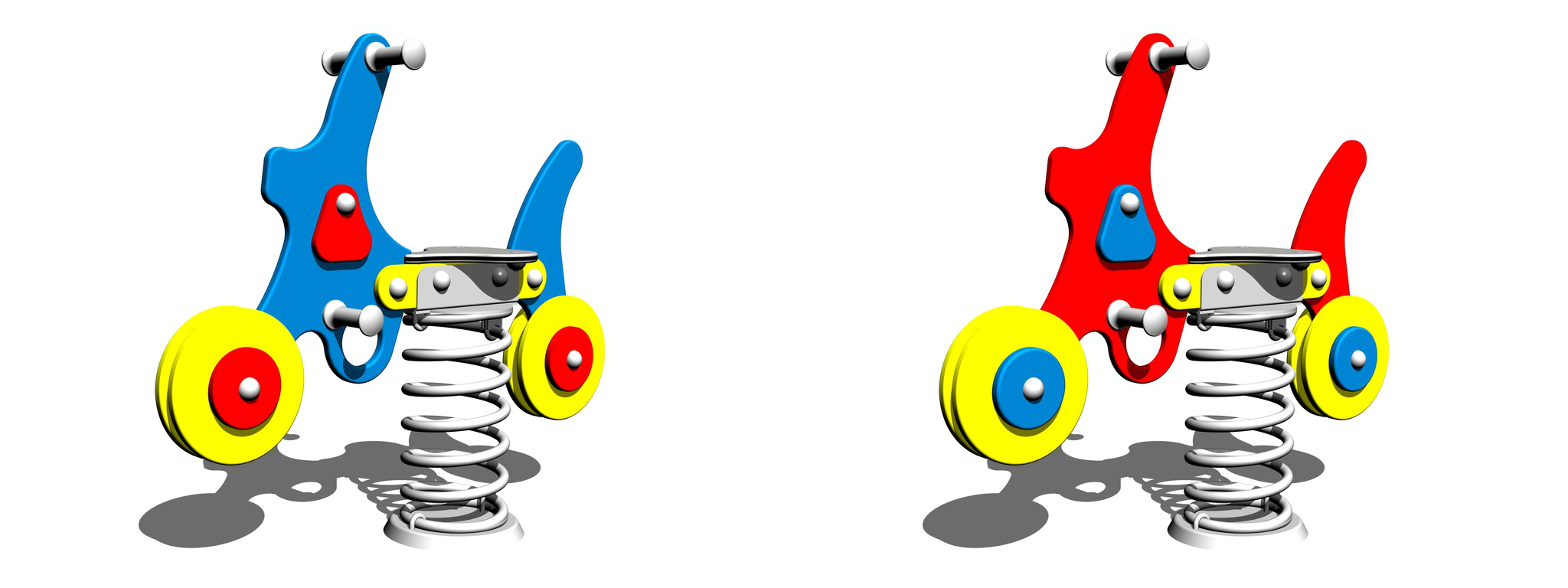 Houpadlo na pružině - MOTORKA 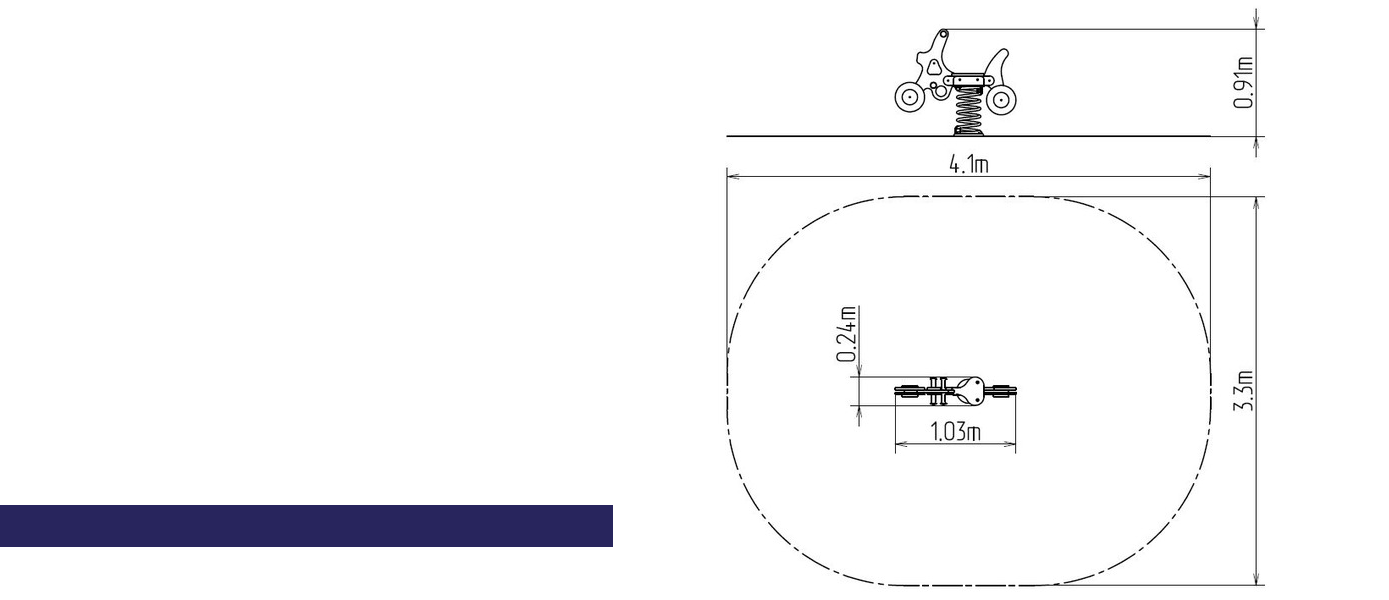 Plastové části - HDPE Kovové díly - konstrukční ocel Pružina - speciální pružinářská ocelPovrchová úpravaPrášková vypalovaná barva KOMAXIT Žárové zinkováníPopisTělo dětského houpadla a sedátko jsou vyrobeny z vysoce kvalitního plastu HDPE (vysokotlaký celoprobarvený polyetylen, který se vyznačuje vysokou barevnou stálostí, odolností proti UV záření a hlavně bezpečností, protože je nelámavý a nehrozí tak žádné nebezpečí zranění dětí ostrými úlomky).Pružina houpadla je vyrobena ze speciální pružinářské oceli a je upravená vypalovanou práškovou barvou KOMAXIT. Veškerý spojovací materiál je pozinkovaný nebo nerezový.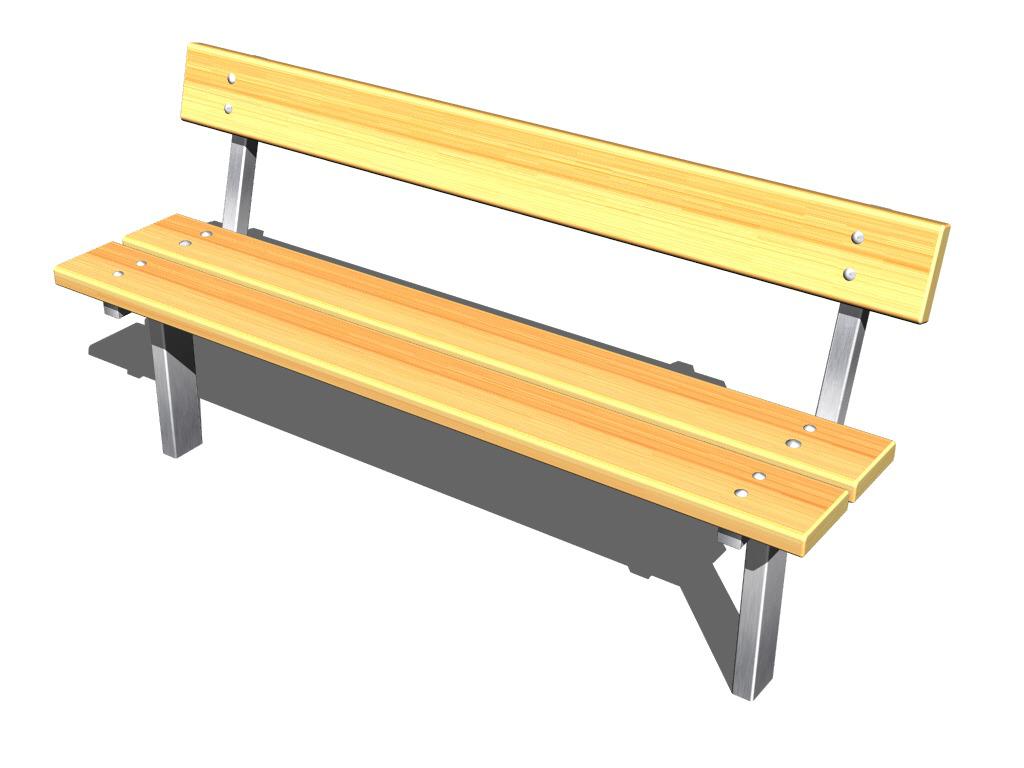 Lavička (s opěradlem, k zabetonování)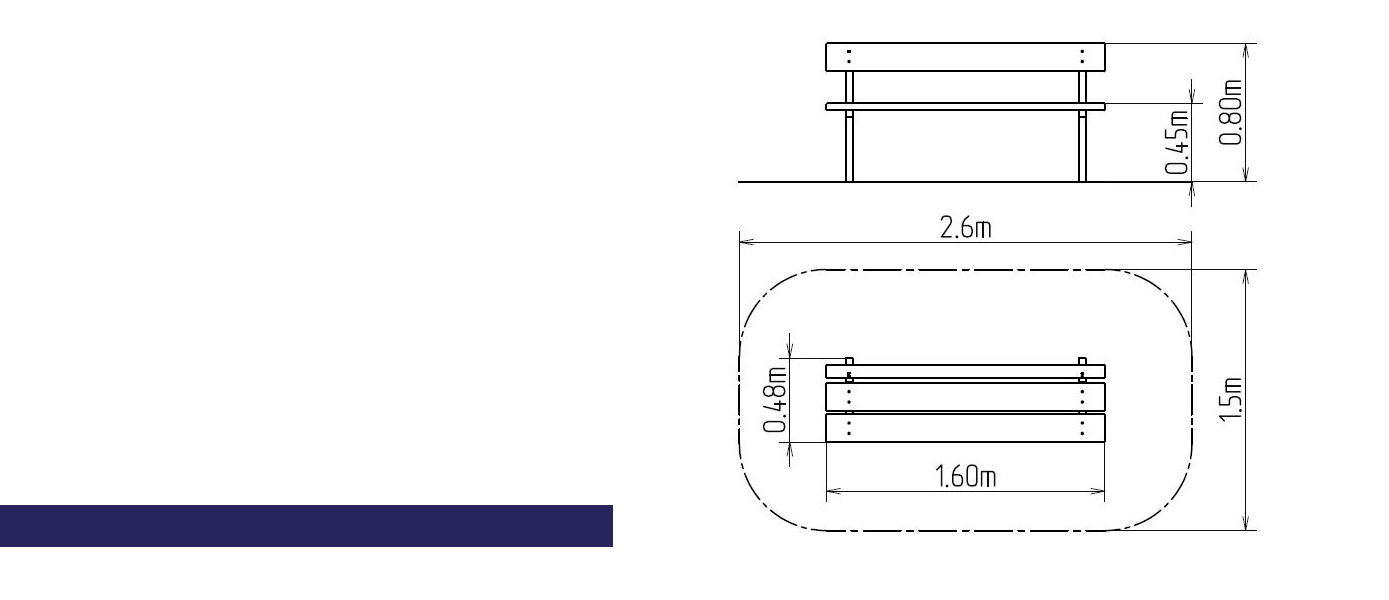 Dřevěné části - smrkové, na přání dubové dřevo Kovové části - konstrukční ocelPovrchová úpravaImpregnace a třívrstvá aplikace vrchního lazurovacího laku Žárové zinkováníPopisLavička je vyrobena ze smrkového dřeva, na přání zákazníka z dubového dřeva. Povrchová úprava tohoto dřeva spočívá v impregnaci a třívrstvé aplikaci vrchního lazurovacího laku, splňujícího podmínky normy EN 71/3 (bezpečné pro dětské hračky). Stojny lavičky jsou vyrobeny z konstrukční oceli (kovový profil 40 x 40 mm), která je proti korozi chráněna žárovým zinkováním, čímž se docílí velmi výrazného prodloužení životnosti lavičky. Tyto konstrukce jsou uloženy do betonového lože. Veškerý spojovací materiál je pozinkovaný nebo nerezový.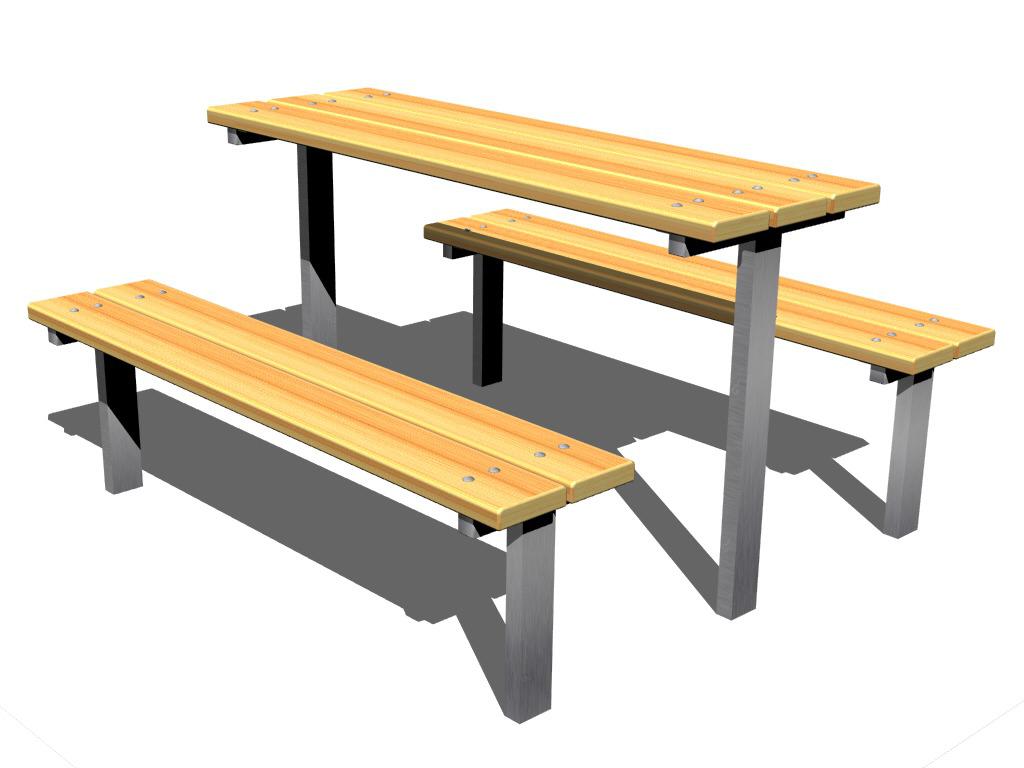 Sedací souprava 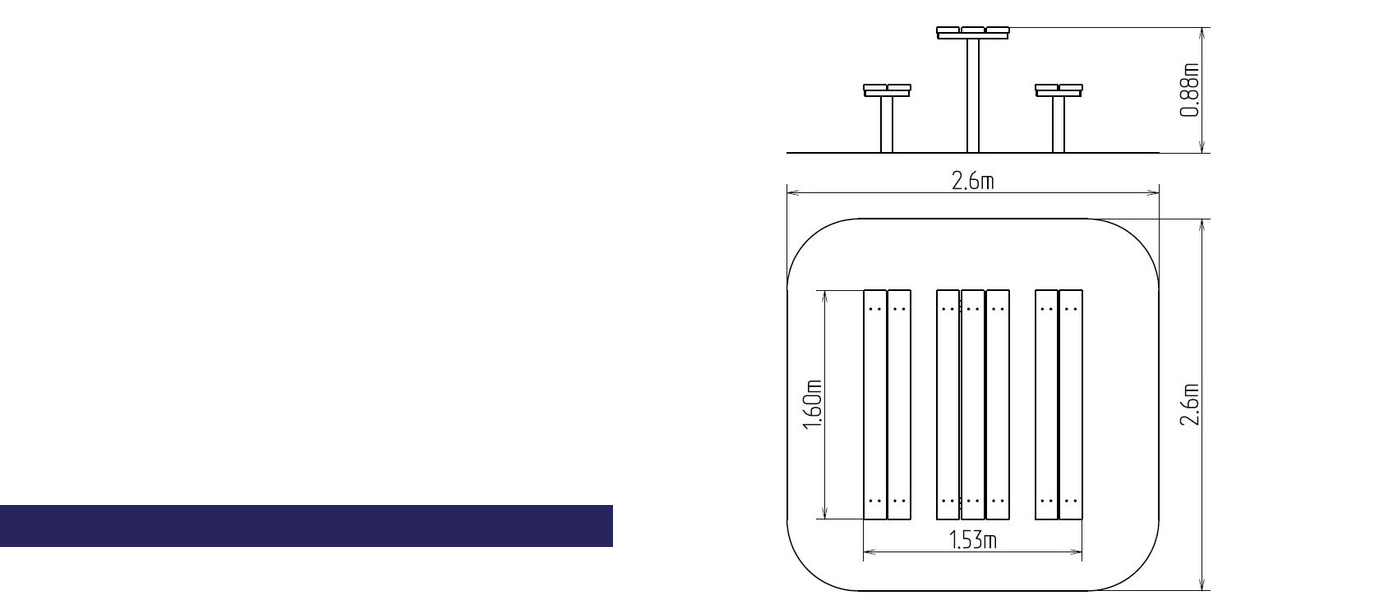 Dřevěné části - smrkové, na přání dubové dřevo Kovové části - konstrukční ocelPovrchová úpravaImpregnace a třívrstvá aplikace vrchního lazurovacího laku Žárové zinkováníPopisSedací souprava je vyrobena ze smrkového dřeva, na přání zákazníka z dubového dřeva. Povrchová úprava tohoto dřeva spočívá v impregnaci a třívrstvé aplikaci vrchního lazurovacího laku, splňujícího podmínky normy EN 71/3 (bezpečné pro dětské hračky). Konstrukce stolu a laviček jsou vyrobeny z konstrukční oceli (kovový profil 80 x 40 mm a 40 x 40 mm), která je proti korozi chráněna žárovým zinkováním, čímž se docílí velmi výrazného prodloužení životnosti sedací soupravy. Tyto konstrukce jsou uloženy do betonového lože. Veškerý spojovací materiál je pozinkovaný nebo nerezový.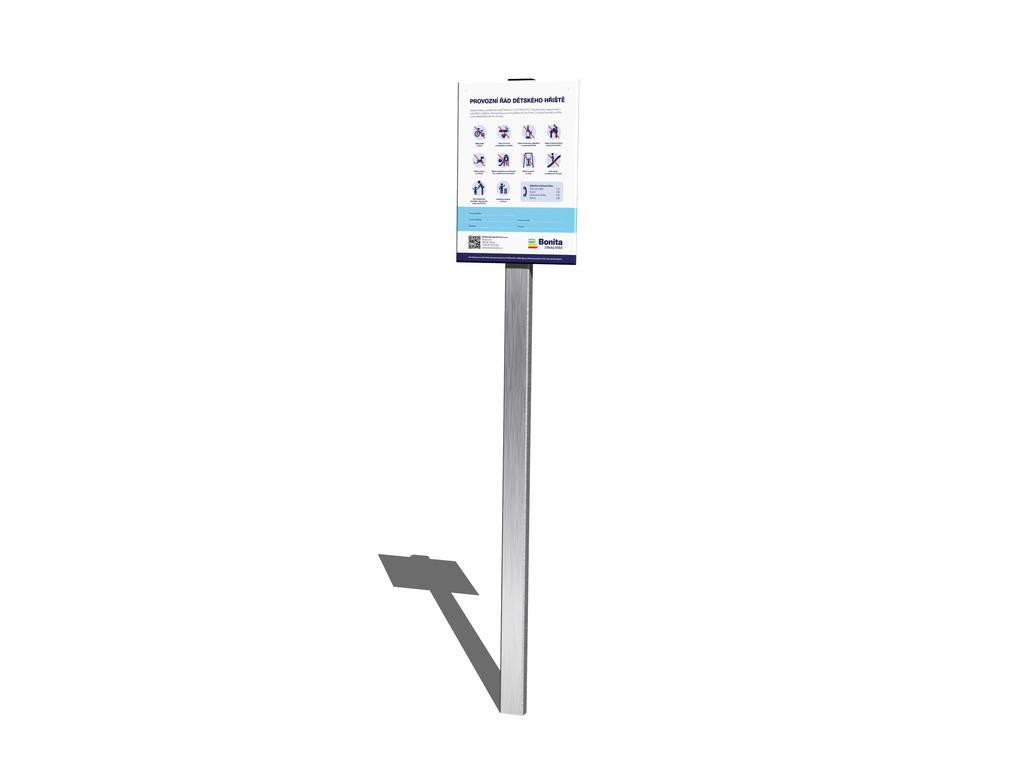 Informační tabule včetně provozního řádu IT100K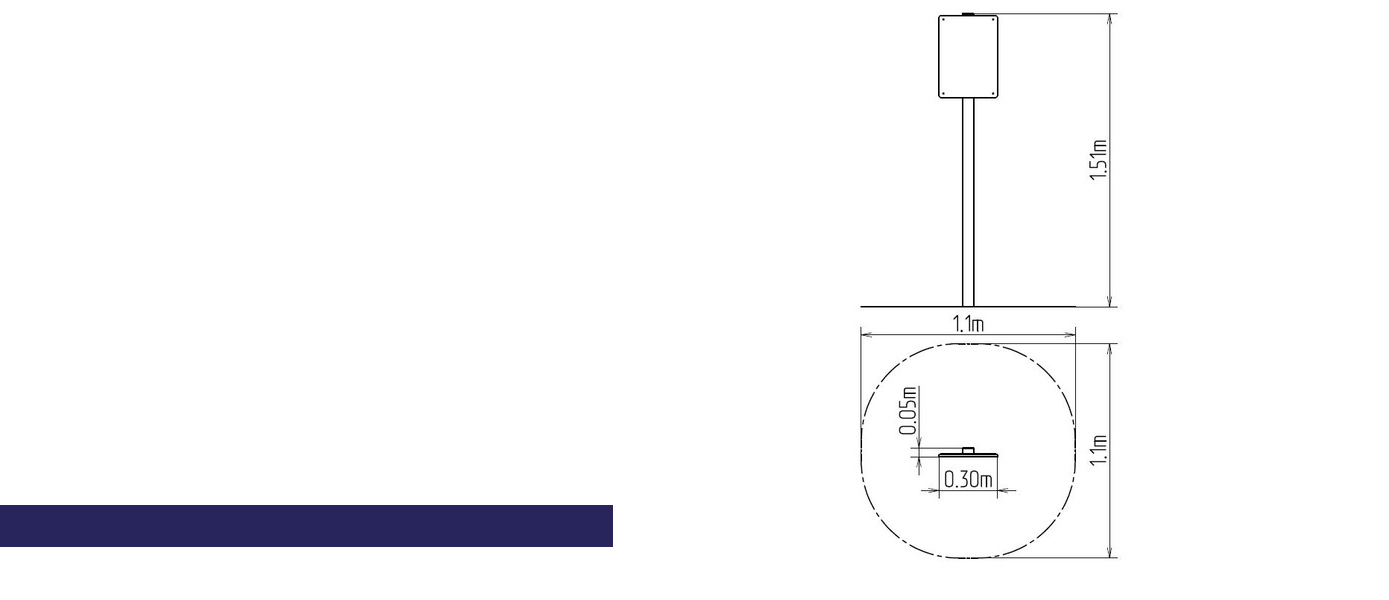 Povrchová úpravaŽárové zinkováníPopisKonstrukce informační tabule je vyrobena z konstrukční oceli (kovový profil 60 x 30 x 2 mm), která je chráněna proti korozi povrchovou úpravou zinkováním, čímž se docílí velmi výrazného prodloužení životnosti herního prvku. Tato konstrukce je uložena do betonového lože.Tabule je vyrobena z PVC. Veškerý spojovací materiál bude pozinkovaný nebo nerezový.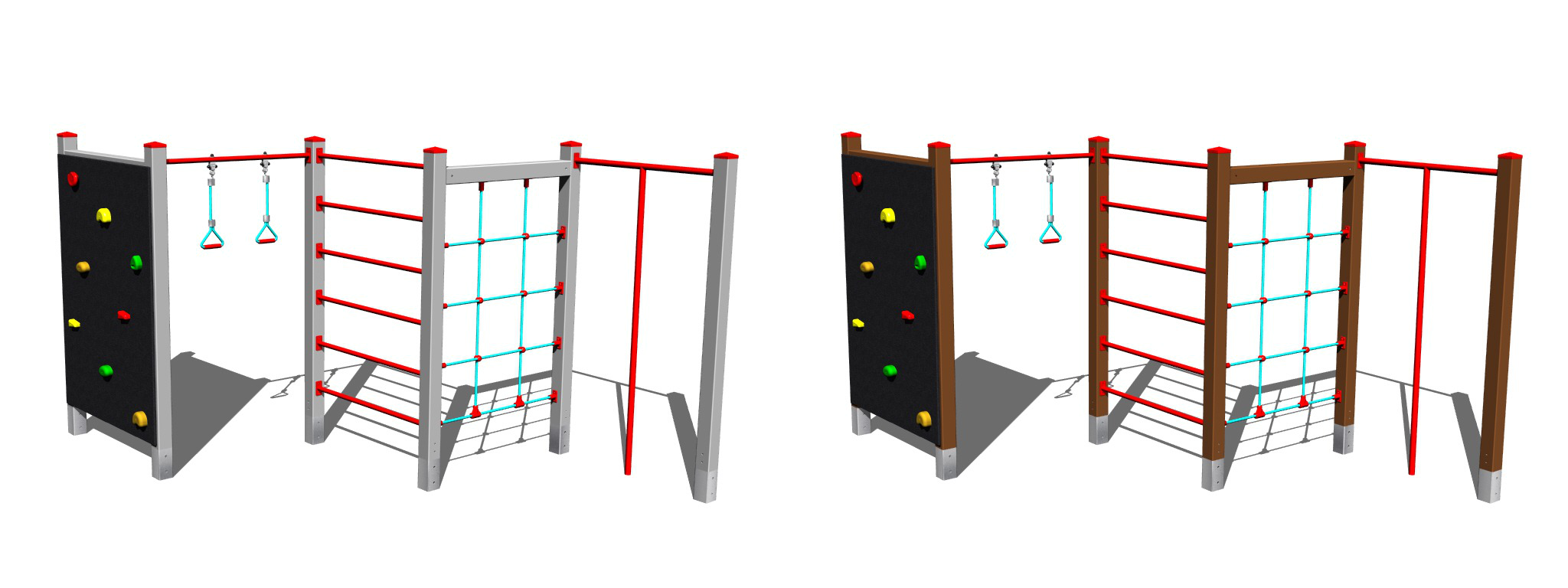 Šplhací sestava - celokovová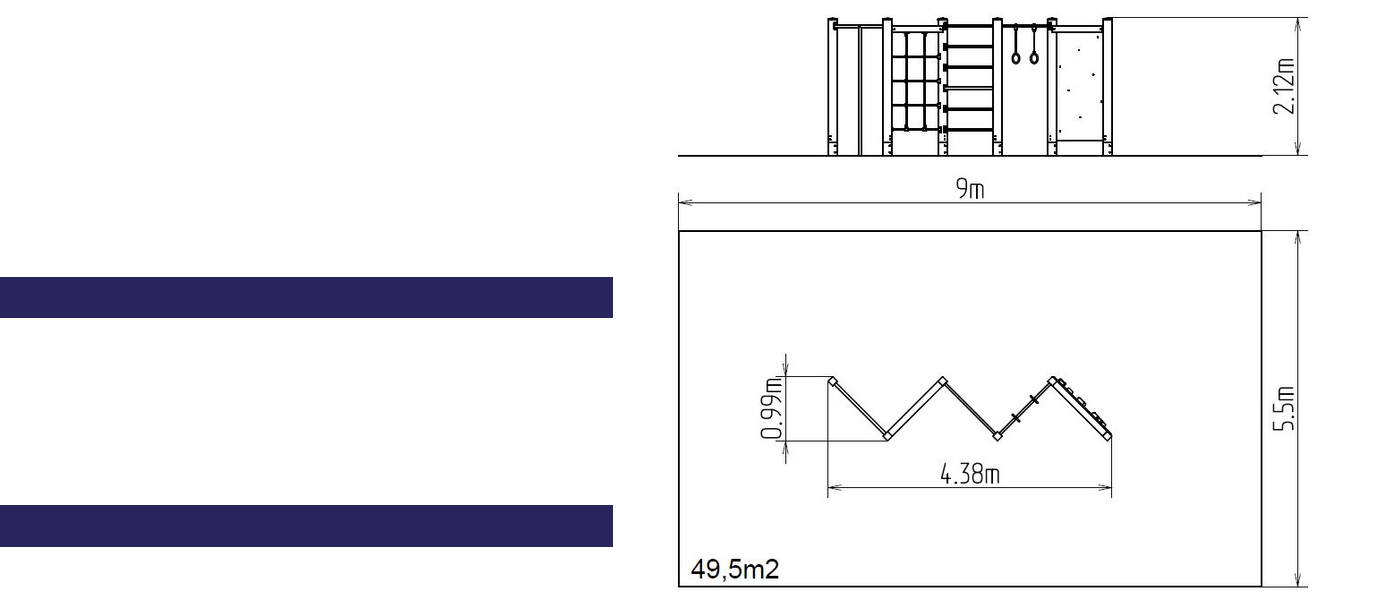 MateriálPlastové části - polyamidKovové části - konstrukční ocelLana a sítě - polypropylen s vnitřním ocelovým jádremHorolezecké chyty - křemičitý písek + epoxidová pryskyřiceHorolezecká stěna - vodovzdorná překližkaPovrchová úpravaPrášková vypalovaná barva KOMAXIT Žárové zinkováníPopisNosná konstrukce šplhací sestavy je vyrobena z konstrukční oceli (kovový profil 100 x 100 mm), která je proti korozi chráněna povrchovou úpravou zinkováním, čímž se docílí velmi výrazného prodloužení životnosti herního prvku a vypalovanou barvou KOMAXIT dle odstínu RAL. Tyto konstrukce jsou uloženy do betonového lože. Veškeré další kovové prvky jsou také upravovány zinkováním a vypalovanou barvou KOMAXIT dle odstínu RAL.Šplhací síť a houpací lanové kruhy jsou vyrobeny z materiálu HERKULES (16 mm lana z polypropylenu s vnitřním ocelovým jádrem). U šplhací sítě jsou lana spojována plastovými spoji. Lezecká stěna je vyrobena z vodovzdorné překližky určené pro venkovní prostředí. Horolezecké chyty jsou vyrobeny z křemičitého písku a epoxidové pryskyřice - to zaručuje dlouhou životnost, stálobarevnost i šetrný povrch pro kůži na rukou. Veškerý spojovací materiál je pozinkovaný nebo nerezový.VybaveníŠplhací tyč, šplhací síť, žebřiny, lezecká stěna, houpací lanové kruhy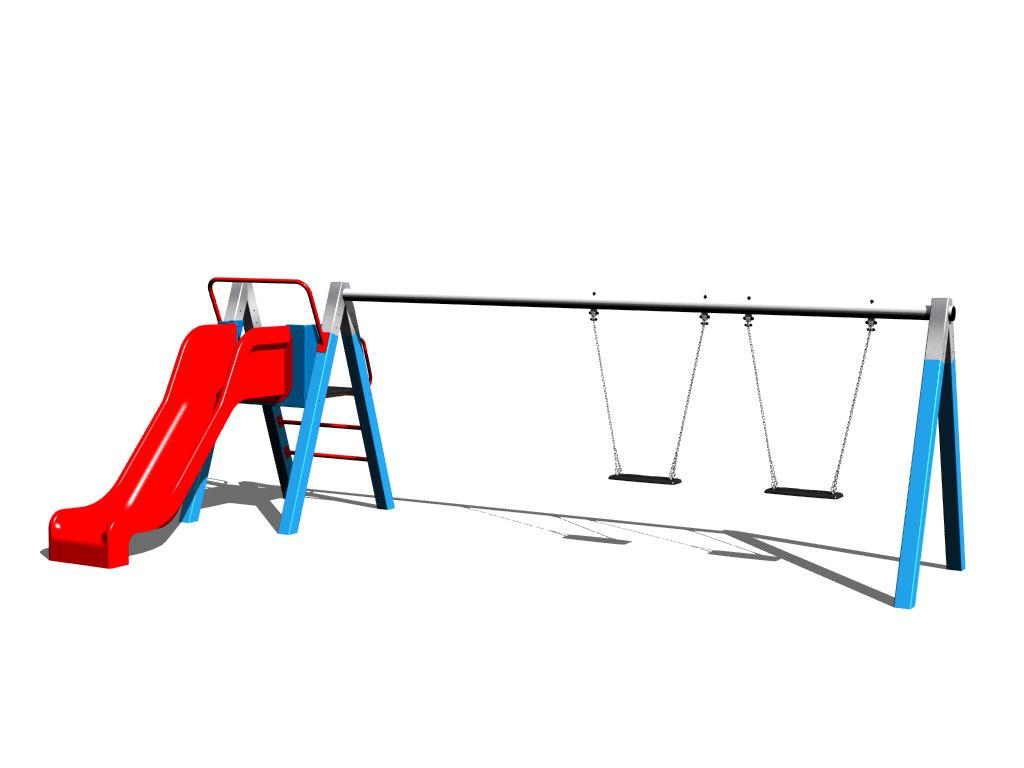 Řetězová dvojhoupačka se skluzavkou - celokov. (v.p. 1 m)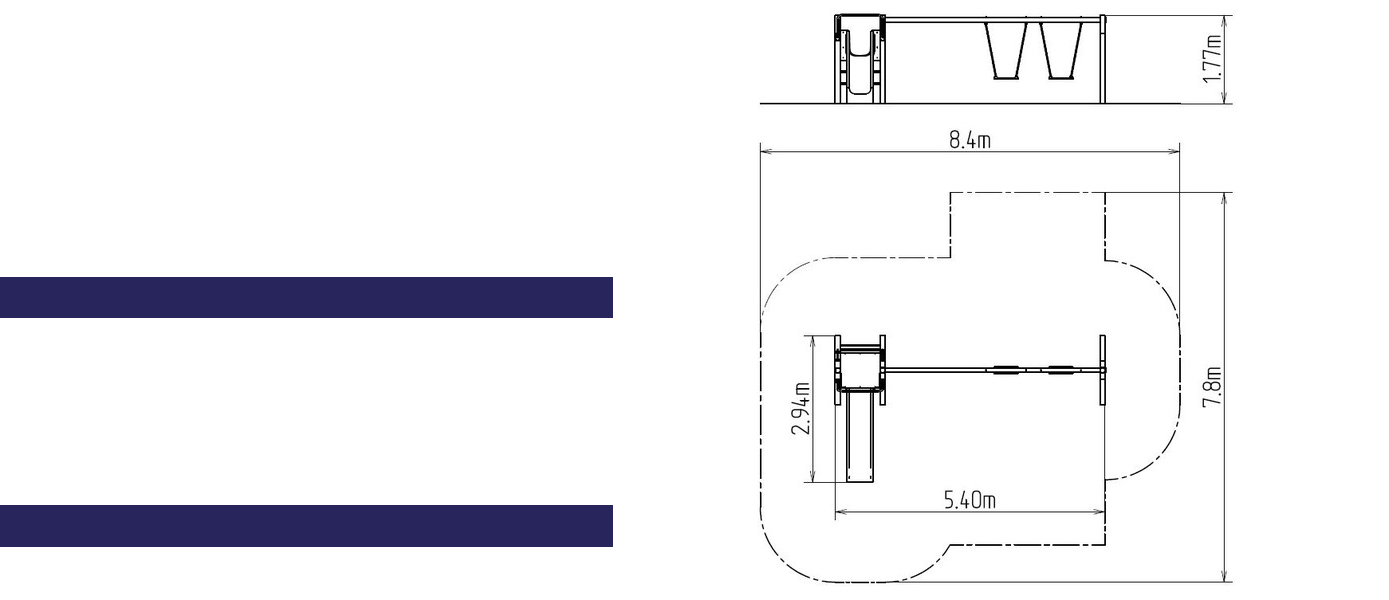 MateriálKovové části - konstrukční ocel Skluzavka - laminát Plastové části - HDPE Podesta - vodovzdorná překližkaPovrchová úpravaPrášková vypalovaná barva KOMAXIT Žárové zinkováníPopisNosná konstrukce dvojhoupačky je vyrobena z konstrukční oceli (kovový profil 100 x 100 mm), která je proti korozi chráněna povrchovou úpravou zinkováním, čímž se docílí velmi výrazného prodloužení životnosti herního prvku a vypalovanou barvou KOMAXIT dle odstínu RAL. Tyto konstrukce jsou uloženy do betonového lože. Veškeré další kovové prvky jsou také upravovány zinkováním a vypalovanou barvou KOMAXIT dle odstínu RAL.Skluzavka je vyrobena z třívrstvého laminátu. Čelo skluzavky je vyrobeno z vysoce kvalitního plastu HDPE (vysokotlaký, celoprobarvený polyetylen, který se vyznačuje vysokou barevnou stálostí, odolnosti proti UV záření a hlavně bezpečností, protože je nelámavý a nehrozí tak žádné nebezpečí zranění dětí ostrými úlomky). Houpačky jsou zavěšeny pomocí pozinkovaných řetězů na kovovém nosníku. Sedátka Normal houpaček jsou ocelová, obalená měkkou a pohodlnou pryží. Podesta je vyrobena z vodovzdorné překližky určené pro venkovní prostředí nebo na přání zákazníka z HDPE.Veškerý spojovací materiál je pozinkovaný nebo nerezový.Vybavení2x sedátko Normal, 1x skluzavka, 1x kovový nosník (pozink), 1x žebříkový výstup s kovovými nášlapy. např. SS-102K-20 (ilustrativní obrázek)Základní informaceVěková kategorie3 - 14 letMinimální prostor9,5 m x 8,5 mRozměr zařízení d. š. v.:5,87 m x 4,08 m x 2,63 mVýška volného pádu:2 mNosnost:756 kgMax. počet uživatelů:14Dopadová plocha:dle normy EN 1177, 68,5 m2Určení:exteriérDostupnost náhradních dílů:dodá výrobceCertifikát shody s normou:ČSN EN 1176 - 1např. RH-302K-10(ilustrativní obrázek)Základní informaceVěková kategorie3 - 14 letMinimální prostor8,9 m x 7 mRozměr zařízení d. š. v.:5,9 m x 1,4 m x 1,77 mVýška volného pádu:1 mNosnost:378 kgMax. počet uživatelů:7Dopadová plocha:dle normy EN 1177 - trávníkUrčení:exteriérDostupnost náhradních dílů:dodá výrobceCertifikát shody s normou:ČSN EN 1176 - 1, 2např. HR-301K-15(ilustrativní obrázek)Základní informaceVěková kategorie3 - 14 letMinimální prostor7 m x 3,5 mRozměr zařízení d. š. v.:3,7 m x 0,1 m x 1,91 mVýška volného pádu:1,9 mNosnost:162 kgMax. počet uživatelů:3Dopadová plocha:dle normy EN 1177, 24,5 m2Určení:exteriérDostupnost náhradních dílů:dodá výrobceCertifikát shody s normou:ČSN EN 1176 - 1např. SD-101K-10(ilustrativní obrázek)Základní informaceVěková kategorie3 - 14 letMinimální prostor9,3 m x 6,1 mRozměr zařízení d. š. v.:6,3 m x 3,02 m x 1,12 mVýška volného pádu:1 mNosnost:702 kgMax. počet uživatelů:13Dopadová plocha:dle normy EN 1177 - trávníkUrčení:exteriérDostupnost náhradních dílů:dodá výrobceCertifikát shody s normou:ČSN EN 1176 - 1, 11např. VH-201K-10(ilustrativní obrázek)Základní informaceVěková kategorie3 - 12 letMinimální prostor6,1 m x 3,3 mRozměr zařízení d. š. v.:3,08 m x 0,29 m x 0,93 mVýška volného pádu:1 mNosnost:108 kgMax. počet uživatelů:2Dopadová plocha:dle normy EN 1177 - trávníkUrčení:exteriérDostupnost náhradních dílů:dodá výrobceCertifikát shody s normou:ČSN EN 1176 - 1, 6např. HP-080K-10(ilustrativní obrázek)Základní informaceVěková kategorie3 - 8 letMinimální prostor4 m x 3,3 mRozměr zařízení d. š. v.:0,92 m x 0,27 m x 0,82 mVýška volného pádu:0,5 mNosnost:108 kgMax. počet uživatelů:2Dopadová plocha:dle normy EN 1177 - trávníkUrčení:exteriérDostupnost náhradních dílů:dodá výrobceCertifikát shody s normou:ČSN EN 1176 - 1, 6Materiálnapř. HP-030K-10(ilustrativní obrázek)Základní informaceVěková kategorie3 - 8 letMinimální prostor4,1 m x 3,3 mRozměr zařízení d. š. v.:1,03 m x 0,24 m x 0,91 mVýška volného pádu:0,5 mNosnost:54 kgMax. počet uživatelů:1Dopadová plocha:dle normy EN 1177 - trávníkUrčení:exteriérDostupnost náhradních dílů:dodá výrobceCertifikát shody s normou:ČSN EN 1176 - 1, 6Materiálnapř.LA-106D-10(ilustrativní obrázek)Základní informaceVěková kategorieNeurčenoMinimální prostor2,6 m x 1,5 mRozměr zařízení d. š. v.:1,6 m x 0,48 m x 0,8 mVýška volného pádu:1 mNosnost:NeurčenoMax. počet uživatelů:NeurčenoDopadová plocha:NeurčenoUrčení:exteriérDostupnost náhradních dílů:dodá výrobceCertifikát shody s normou:ČSN EN 1176 - 1Materiálnapř. LA-302D-10(ilustrativní obrázek)Základní informaceVěková kategorieNeurčenoMinimální prostor2,6 m x 2,6 mRozměr zařízení d. š. v.:1,53 m x 1,6 m x 0,88 mVýška volného pádu:1 mNosnost:NeurčenoMax. počet uživatelů:NeurčenoDopadová plocha:NeurčenoUrčení:exteriérDostupnost náhradních dílů:dodá výrobceCertifikát shody s normou:ČSN EN 1176 - 1Materiálnapř. IT-100K-10(ilustrativní obrázek)Základní informaceVěková kategorieNeurčenoMinimální prostor1,1 m x 1,1 mRozměr zařízení d. š. v.:0,3 m x 0,05 m x 1,51 mVýška volného pádu:0 mNosnost:NeurčenoMax. počet uživatelů:NeurčenoDopadová plocha:NeurčenoUrčení:exteriérDostupnost náhradních dílů:dodá výrobceCertifikát shody s normou:ČSN EN 1176 - 1MateriálKovové části - konstrukční ocelTabule - PVCNapř. SS-501K-20(ilustrativní obrázek)Základní informaceVěková kategorie3 - 14 letMinimální prostor9 m x 5,5 mRozměr zařízení d. š. v.:4,38 m x 0,99 m x 2,12 mVýška volného pádu:2 mNosnost:270 kgMax. počet uživatelů:5Dopadová plocha:dle normy EN 1177, 49,5 m2Určení:exteriérDostupnost náhradních dílů:dodá výrobceCertifikát shody s normou:ČSN EN 1176 - 1např. RH-215K-10(ilustrativní obrázek)Základní informaceVěková kategorie3 - 14 letMinimální prostor8,4 m x 7,8 mRozměr zařízení d. š. v.:5,4 m x 2,94 m x 1,77 mVýška volného pádu:1 mNosnost:324 kgMax. počet uživatelů:6Dopadová plocha:dle normy EN 1177 - trávníkUrčení:exteriérDostupnost náhradních dílů:dodá výrobceCertifikát shody s normou:ČSN EN 1176 - 1, 2